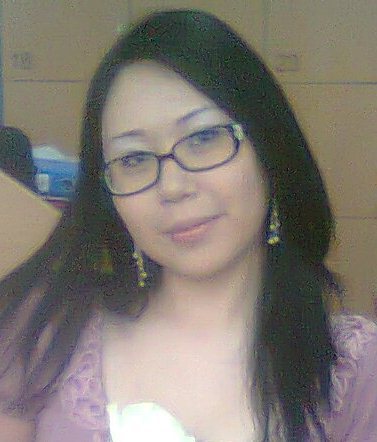 Рамина АктаеваТел.: + 7 777 044 29 49+7 727 255 62 53e-mail: ramina_123@mail.ruДата рождения:30.10.1989 г.Семейное положение:Не замужемОбразование:Сертификаты:Повышение квалификации, курсы:V/2015IX-XI/2014XI/2014Профессиональный опыт:VII/2015- по настоящее времяXI/2013-IV/2015VI / 2013- XI/2013XII / 2011 – V / 20132012 – 2013Академия экономики и управления – Евразийский институт рынка, г. АлматыМагистр экономики и бизнеса по специальности «Учет и аудит»2007 - 2011 ггМеждународная Академия Бизнеса, г. АлматыБакалавр финансовDipIFR рус, CAP (CIPAEN)Банковское дело, пенсионное и страховое законодательство (Центр Методологии Профессиональной Сертификации)Программа подготовки к сдаче экзамена DipIFR рус (RFCA Academy)Практический курс DipIFR рус (Институт профессиональных бухгалтеров и аудиторов)ТОО Корпорация СайманэкономистВедение ежедневного платежного баланса, составление плана платежного баланса на месяц,  проверка и начисление сдельной заработной платы, расчет расценки по заработной плате, сдача статистических отчетов, проверка списания ГСМ и др. ТОО Almir ConsultingCпециалистАудит финансовой отчетности в соответствии с МСФО АО Kaspi BankСпециалист отдела контроля требований к счетам клиента управление финансового мониторинга и валютного контроляТОО «BDO Казахстанаудит»Ассистент ДРК 1-ого уровня:Аудит финансовой отчетности (аудит кредиторской задолженности, основных средств, запасов, расчет резерва по сомнительным долгам и т.д)Компьютерные навыки:MS Office (Word, Excel, Power Point), ИнтернетДеловые качества:Инициативность, оперативность, нацеленность на результат, коммуникабельность, ответственность, работоспособность, пунктуальность, аналитическое мышление, способность к быстрому обучению, 